“八双筷子一个家”项目进展报告负责人：    常冬霞                                                                             日期：      机构名称兰州慧灵智障人士服务中心所在城市甘肃兰州家庭名称青年公寓家庭类型   持续运营家庭辅导员常冬霞联系电话13088762544月   份2018年7月本月支出金额进展情况因为有了腾讯99公益的支持，让我们拥有了一个更温馨更舒适更阳光的家。我们每天都可以挑选自己喜欢的食物亲自动手来丰衣足食，体验最幸福的成果，不会因为炒菜少放盐而多放盐都不好掌握而苦恼，因为有家庭辅导员耐心的交我们…马桶是我们自己挑的，我们选了一个坐上又舒适又环保又节约水的马桶，学会节约，懂得珍惜，让我们更爱我们的家园。还让我有机会挑选与自己匹配的碗筷。我们是不幸的，可我们又是幸运的，因为我们拥有你：腾讯公益！因为有了腾讯99公益的支持，让我们拥有了一个更温馨更舒适更阳光的家。我们每天都可以挑选自己喜欢的食物亲自动手来丰衣足食，体验最幸福的成果，不会因为炒菜少放盐而多放盐都不好掌握而苦恼，因为有家庭辅导员耐心的交我们…马桶是我们自己挑的，我们选了一个坐上又舒适又环保又节约水的马桶，学会节约，懂得珍惜，让我们更爱我们的家园。还让我有机会挑选与自己匹配的碗筷。我们是不幸的，可我们又是幸运的，因为我们拥有你：腾讯公益！因为有了腾讯99公益的支持，让我们拥有了一个更温馨更舒适更阳光的家。我们每天都可以挑选自己喜欢的食物亲自动手来丰衣足食，体验最幸福的成果，不会因为炒菜少放盐而多放盐都不好掌握而苦恼，因为有家庭辅导员耐心的交我们…马桶是我们自己挑的，我们选了一个坐上又舒适又环保又节约水的马桶，学会节约，懂得珍惜，让我们更爱我们的家园。还让我有机会挑选与自己匹配的碗筷。我们是不幸的，可我们又是幸运的，因为我们拥有你：腾讯公益！图片展示（请选择3-6张照片，除了本页展示外，图片需另存一个文件夹）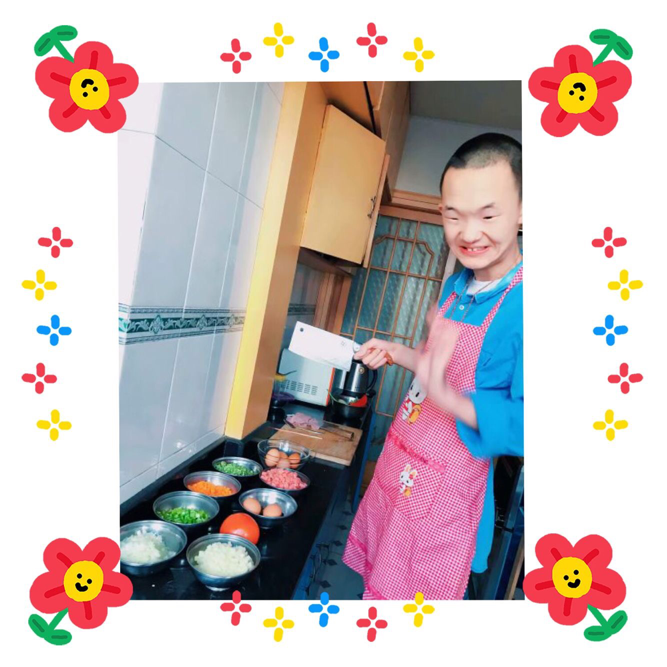 （请选择3-6张照片，除了本页展示外，图片需另存一个文件夹）（请选择3-6张照片，除了本页展示外，图片需另存一个文件夹）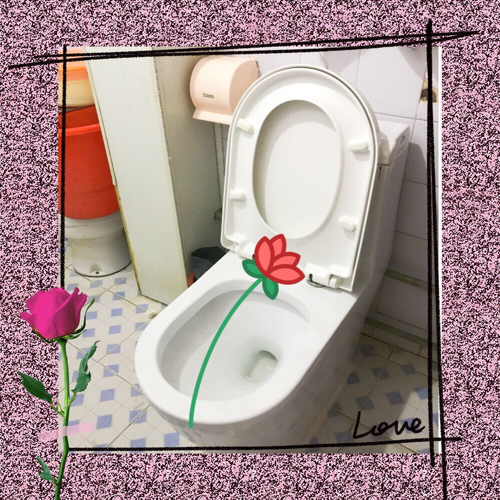 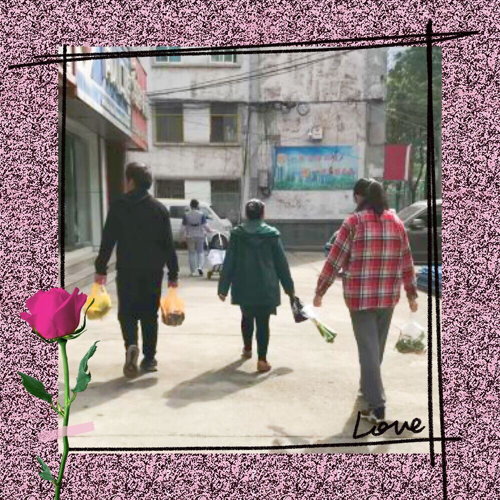 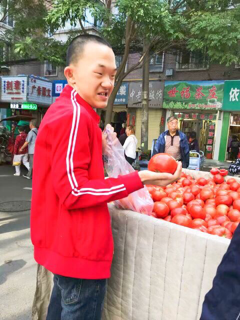 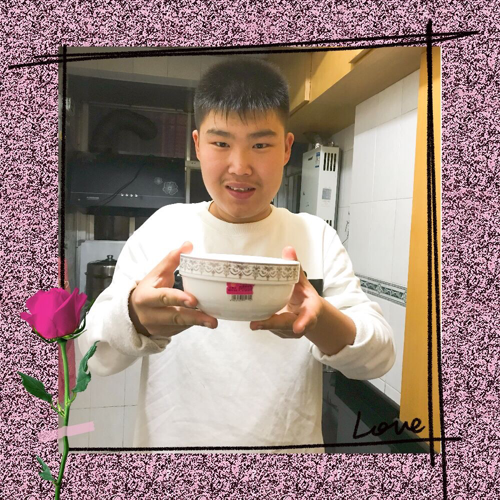 